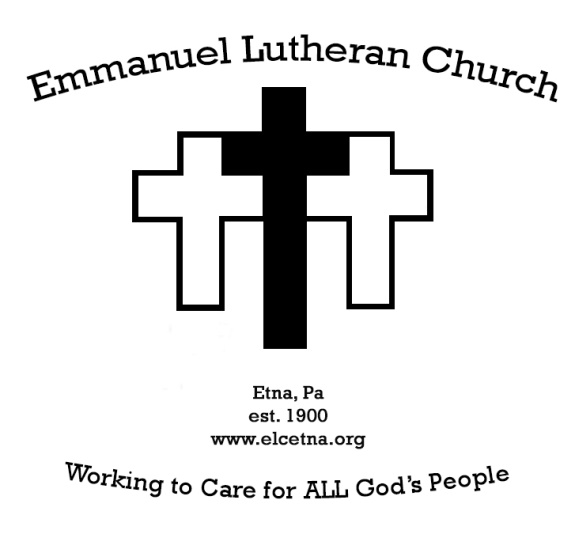 Worship Bulletin & Weekly AnnouncementsFourth Sunday of EasterApril 28, 2024WELCOME VISITORS!Welcome to Emmanuel Lutheran Church! We are glad that you are worshiping with us. If you have no church home in this community, why not make Emmanuel your own?  Please sign the guest book in the narthex.  If you are interested in becoming a member of the congregation, please talk with Pastor JJ, who can be reached by phone at 412-600-6232, or via email at pastor@elcetna.org.66 Grant Ave. Pittsburgh, PA 15223Church Phone:  (412)781-2764pastor@elcetna.orgsecretary@elcetna.orgwww.elcetna.orgScout Hoagie SaleThank You for ordering Hoagies to support Troop 173. If you did not pick up yesterday your hoagies are in the kitchen refrigerator labeled with your name. Opportunities to serve Opportunities to serve as Lectors, Usher/Greeters, Communion Assistants & Live Stream are now being scheduled for the summer months. Anyone interested in serving can contact Edna Zimmerman or Kathy Suhadolnik.What Does This Mean?What does this mean? Will be a faith formation opportunity, for anyone and everyone, to study and discern together the themes of faith of the current liturgical season. In the season of Easter we will consider together What does it mean to live a resurrection life of faith? 1pm-2:30pm in the Weisel RoomWednesday May 1st 125th AnniversaryJanuary 21, 2025 will be our 125th birthday as Emmanuel! Council is seeking to form a team of people who will plan, organize, and guide the events that will celebrate our next and past 125 years of service to the Gospel through worship, proclamation, baptism, service, nurture, and fellowship. If you are interested and willing to be a part of this committee, please share that interest with any of your council persons. Council is planning to take action to establish this committee at the May meeting.Altar FlowersApril 28    IMO Rick Dreves by Bev DrevesMay 5    IMO Henry and Ruth Dingfelder by Irene FughMay 12  IMO and IHO all women who take on the role of motherMay 19  A- IMO Jean Mahler by her family             Credence- IMO Don Coates by Rachel CoatesMay 26 IMO Parents by Carol KoedelJune 2 IHO the Shaler High School Graduation of Victoria Scariot and Carissa O'Dell by their familiesJune 9    IMO Lois Kleeb's birthday by Tom, Lynne and Family               IMO Don Broskey by Karen and Vic ZaccheroJune 16  IMO Earl Fugh by his familyJune 23 IMO Jack and Jane Dellert by Son Jack and FamilyJune 30  NEEDEDIf you would like to sponsor the altar flowers in memory or honor of a loved one, event, or time, please communicate with Edna Zimmerman edna228@verizon.net (412-487-3554)Opportunities This Week Sunday, 04/28	9:15am Worship with Holy Communion Outside groups meeting at EmmanuelMonday 				Etna Community Counseling					Center (Anchorpoint)			6:30pm	BrowniesTuesday		7:00pm	Boy ScoutsWednesday		6:30pm	Girl ScoutsThursday		Noon-3pm	Passages to RecoveryFriday			OUR CONCERN LISTMembers, and Family and friends, of congregation in need of prayer: Merle Neumann (Pastor Neumann's brother) and Pastor Robert Strobel (former interim at Emmanuel), Rosemary sister of Chris Miller, Charlotte Yoest, Jonah Soergel, mom Kayla and dad Chuck, Douglas E. Krachala and family, Bill Coates and Rachel and family, Jeanne Krachala, Sally Love, Dean Ingold, Susan Conrad and family, Joanne Walsh and family, Mara Comport, Rachel Coates, Gary Jurges, Kathleen McShane, Stephanie Hall and Joseph Oricko, Shirley Simon, Ray Suhadolnik. Those serving in the military: Rob Umbaugh, Larry Baumiller, III, Dalton Bailey, Pat Sharkey, Evan Stitch.[note: We ask the families and friends who have requested prayers to please give us a call when your loved one may be removed from our list.]BULLETIN PRAYER REQUESTSIf you have a prayer request to be added to our concern list, for the prayer chain, or would like to receive prayer requests, please contact Edna Zimmerman (412-487-3554); edna228@verizon.net; or Rachel Coates (412-486-0830). You can also add names to the bulletin prayer list by calling or sending an email to Pastor JJ. Thank you for your prayerful concern and care about our neighbors and friends!Pastoral Care NeedsWhen you, members of your family, or friends in the congregation, are in need of pastoral care due to illness, hospitalization or life events, please call Pastor J.J. at 412-600-6232.Serving today April 28, 2024Pastor					Pastor J.J. LynnCommunion Assistant		Jack DellertLive Stream				Tom HoughGreeters/Ushers			Kathy Suhadolnik					Jim SuhadolnikReader					John MertensAltar Guild 				Kathy SuhadolnikCounters				Kathy Suhadolnik					Roland KaniaServing next week May 5, 2024Pastor					Pastor J.J. LynnCommunion Assistant		Live Stream				Greeters/Ushers			Sue Spelic					Shari HellerReader					Altar Guild 				Edna ZimmermanCounters				John Mertens					Danielle BarrEmmanuel’s Congregational CouncilpersonsTom Hough, PresidentSue Spelic, Vice-President Edna Zimmerman, SecretaryRoland Kania, TreasurerDean Ingold 				Kathy SuhadolnikDanielle Barr				Stan GrubisaJack Dellert				John MertensJaime Renda				Northside Ministry Pleasant Valley Men’s ShelterGently used men’s clothing is being collected for our ministry with the Pleasant Valley Men’s Shelter. Items can be left in the hallway between the sanctuary and Sunday School rooms. Drop off non-perishable food items for Bread of Life:Monday		2-4 pmWednesday		6-8 pmAll Saints School Building – Dewey Street(monetary donations will also be accepted)Partners: All Saints Catholic Church, Borough of Etna, Bread of Life Food Pantry, Etna Community Organization, Emmanuel Lutheran ChurchWELCA  (Women of the ELCA ) Items needed for the after school program at St.Peter's Lutheran Church, Evans City are:  Snack donations, apple sauce, pretzels, vegie straws, any snack size bag of treats; paper products - paper towels, napkins, paper plates, etc; craft supplies - glue, scotch tape, beads, construction paper, permanent markers, and items for prizes ( small dollar store items would be great).  Please place items in red barrel at side entrance.Meetings are monthly from September through June each year.  They are held the second Thursday of each month at 12:30pm in the Cliff Weisel Room.  Won't you join us.   Any questions, you can ask one of the board members: Edna Zimmerman, Carol Koedel or Linda Henne.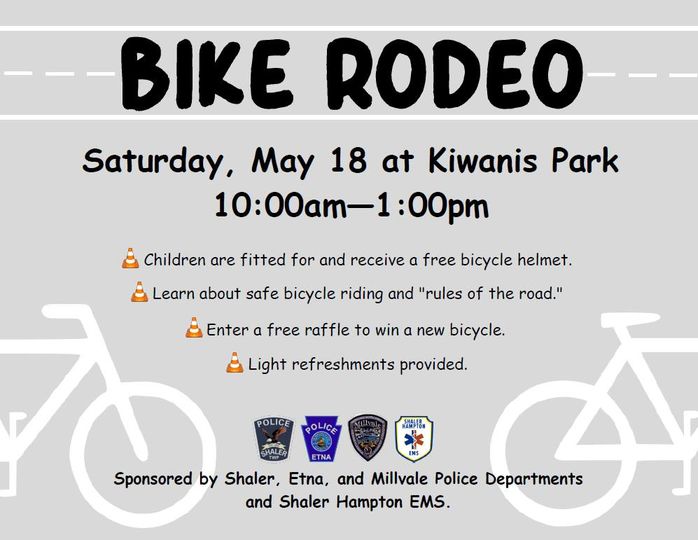 